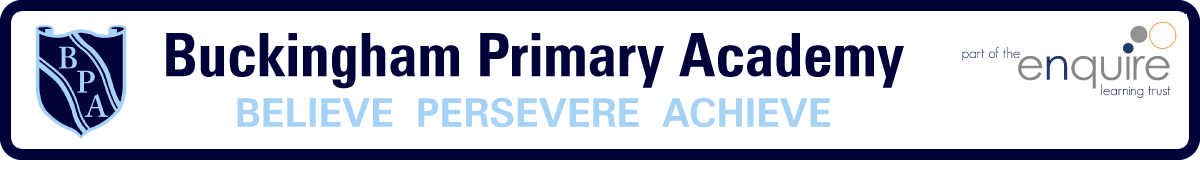 Reading approach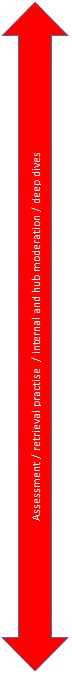         Buckingham follows a 2 week cycle of activities       Week 1  - VIPERS using Reading Explorer texts       Week 2 – Vocab Ninja activities